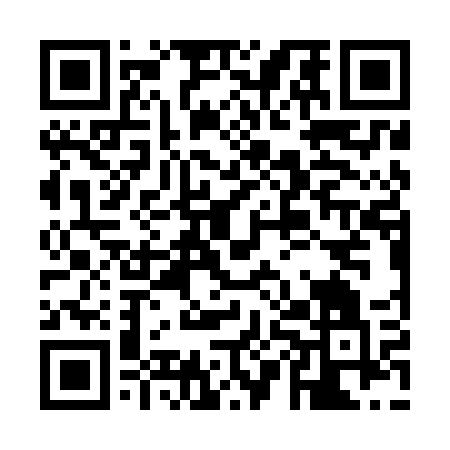 Ramadan times for Tiraspol, MoldovaMon 11 Mar 2024 - Wed 10 Apr 2024High Latitude Method: NonePrayer Calculation Method: Muslim World LeagueAsar Calculation Method: ShafiPrayer times provided by https://www.salahtimes.comDateDayFajrSuhurSunriseDhuhrAsrIftarMaghribIsha11Mon4:414:416:2212:113:236:026:027:3712Tue4:384:386:2012:113:246:036:037:3913Wed4:364:366:1812:113:256:056:057:4014Thu4:344:346:1612:113:266:066:067:4215Fri4:324:326:1412:103:276:086:087:4316Sat4:304:306:1212:103:286:096:097:4517Sun4:284:286:1012:103:296:106:107:4618Mon4:264:266:0812:093:296:126:127:4819Tue4:244:246:0612:093:306:136:137:4920Wed4:214:216:0412:093:316:156:157:5121Thu4:194:196:0212:093:326:166:167:5322Fri4:174:176:0012:083:336:176:177:5423Sat4:154:155:5812:083:336:196:197:5624Sun4:134:135:5612:083:346:206:207:5725Mon4:104:105:5412:073:356:216:217:5926Tue4:084:085:5212:073:366:236:238:0127Wed4:064:065:5012:073:366:246:248:0228Thu4:044:045:4812:063:376:266:268:0429Fri4:014:015:4612:063:386:276:278:0630Sat3:593:595:4412:063:386:286:288:0731Sun4:574:576:421:064:397:307:309:091Mon4:544:546:401:054:407:317:319:112Tue4:524:526:381:054:407:327:329:123Wed4:504:506:361:054:417:347:349:144Thu4:474:476:341:044:427:357:359:165Fri4:454:456:321:044:427:377:379:186Sat4:434:436:301:044:437:387:389:197Sun4:404:406:291:034:447:397:399:218Mon4:384:386:271:034:447:417:419:239Tue4:354:356:251:034:457:427:429:2510Wed4:334:336:231:034:457:437:439:26